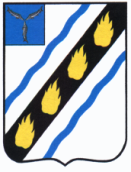 АДМИНИСТРАЦИЯСОВЕТСКОГО МУНИЦИПАЛЬНОГО РАЙОНАСАРАТОВСКОЙ ОБЛАСТИУПРАВЛЕНИЕ ОБРАЗОВАНИЯМУНИЦИПАЛЬНОЕ БЮДЖЕТНОЕ ОБЩЕОБРАЗОВАТЕЛЬНОЕ УЧРЕЖДЕНИЕ –СРЕДНЯЯ ОБЩЕОБРАЗОВАТЕЛЬНАЯ ШКОЛА c.ЗОЛОТАЯ СТЕПЬСОВЕТСКОГО РАЙОНА САРАТОВСКОЙ ОБЛАСТИПРИКАЗ№ 478                                                                            от «01»  декабря  2017г.О порядке и местах подачи заявленияна сдачу  государственной  итоговой аттестации по  образовательным программам среднего общего образования,в том числе местах регистрации на сдачу единого государственного экзамена, в 2018 году         В соответствии с пунктом 14 Порядка проведения государственной итоговой аттестации по образовательным программам  среднего общего образования,  утвержденного приказом Министерства образования и науки Российской Федерации от 26 декабря 2013 года №1400 и приказа Министерства образования   Саратовской области от 30.11.2017 года №2525, приказа управления образования от 01.12.2017 г. № 343 ПРИКАЗЫВАЮ:        1.Школьному  координатору Белавиной Н.Ю.:         1.1.   разместить информацию об утверждении Порядка и мест регистрации на сдачу государственной итоговой аттестации по образовательным программам среднего общего образования, в том числе в форме единого государственного экзамена в 2018 году на сайте МБОУ-СОШ с. Золотая Степь.       1.2. обеспечить  прием   заявлений на сдачу единого государственного экзамена от лиц, указанных в пунктах 1.2 Порядка  регистрации на  сдачу государственной итоговой аттестации по образовательным программам среднего общего образования, в том числе  в  форме единого государственного экзамена  в 2018 году (приложение№1).      3. Контроль  за исполнением приказа  оставляю за собой.Директор   школы:                                                      Чихирёв А. Ю.С приказом ознакомлены и согласны: